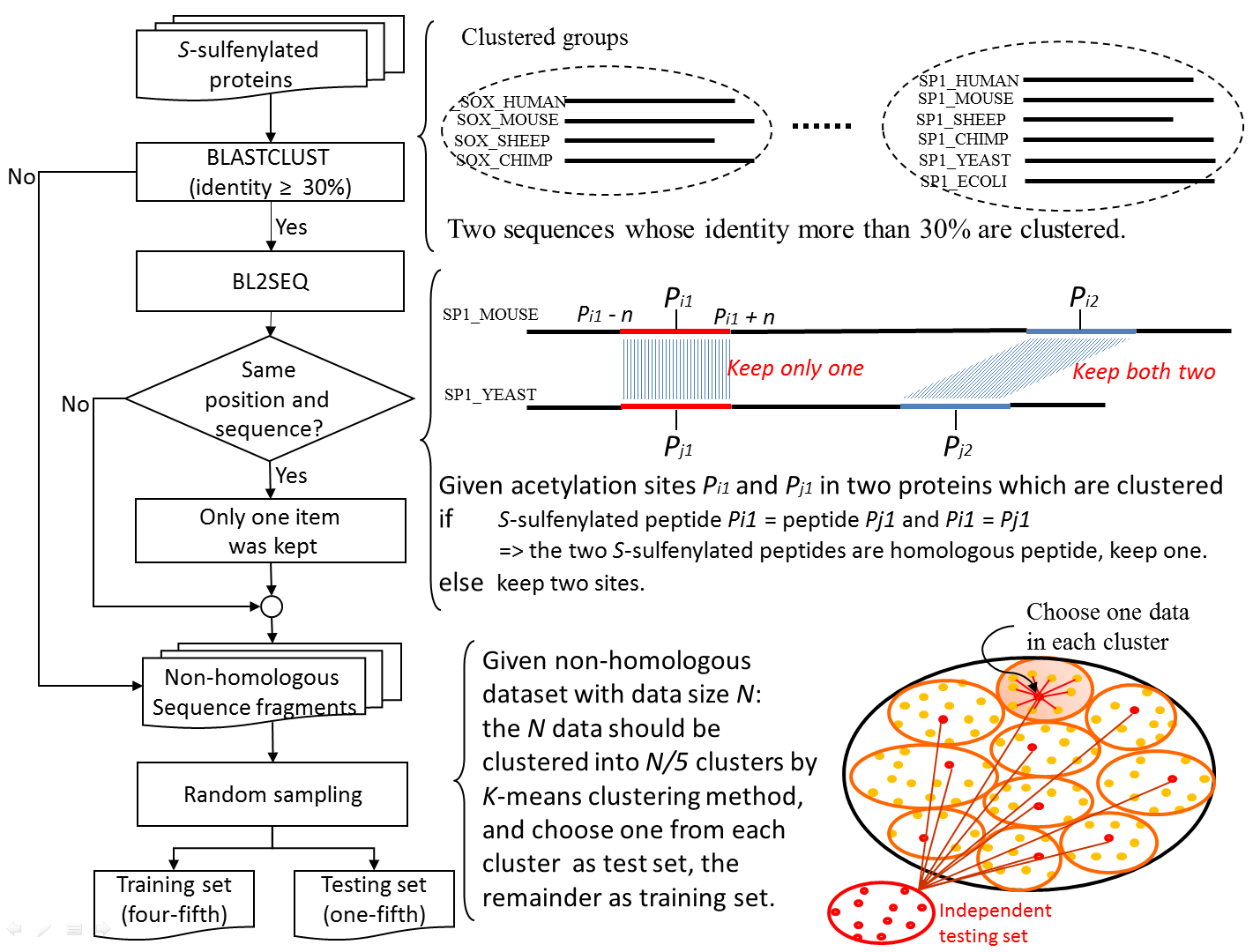 Figure S1. Analytical flowchart of removing homologous sequences in training dataset and independent testing dataset.